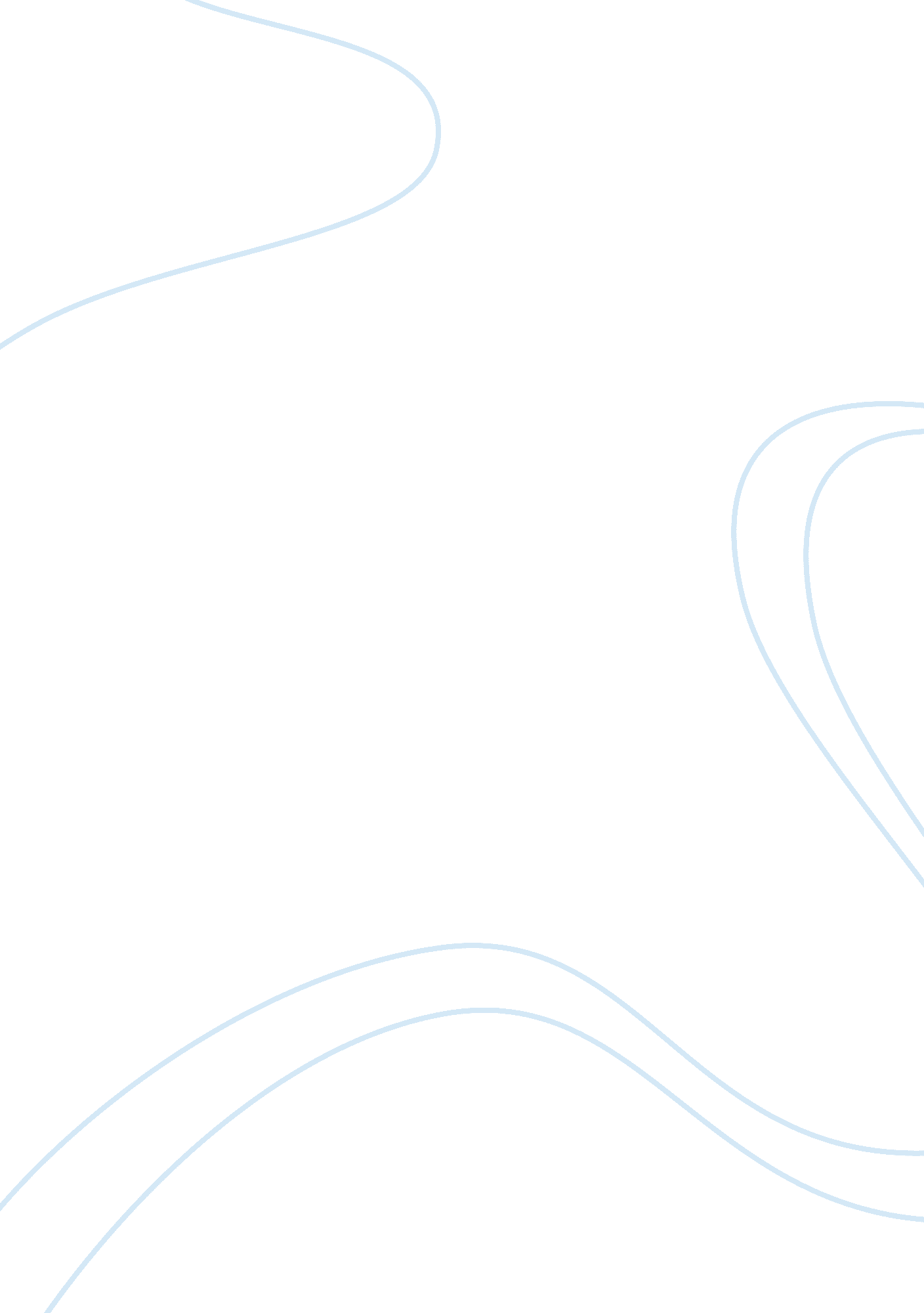 Marijuana, legalization vs injustice essay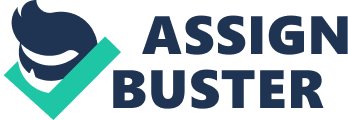 Marijuana should be legalized due to its versatility in medical applications, the alluring opportunity to add a levy on every purchase, and its extending capabilities within the paper and clothing industry. Medicinally, utilization of marijuana supplies the population with a liberal amount of medical application possibilities. There are many arguments that oppose legalization of marijuana for fear there are too many harmful effects. However there are ways one can use this drug medicinally without any added concerns. Studies have already been performed to isolate this drug and to create more medical benefits. Upon legalization, the government could add a levy on every acquisition of marijuana. In short, hemp is cultivated from the marijuana plant which is exceptionally beneficial to the paper and clothing industry. Marijuana; Legalization vs. Injustice Regarding sanctioning controversies, marijuana should be legalized due to its versatility in medical applications, the alluring opportunity to add a levy on every purchase, and its extending capabilities within the paper and clothing industry. The argumentative debate of legalizing marijuana has complicated the minds of many over the years. These minds have validated many in depth arguments whether favorable or not. Upon further research, one could see how legalizing marijuana would be beneficial to our nation. Legalization of marijuana for medicinal use would supply our communities with a generous amount of medical applications and possibilities. Marijuana has analgesic and anti-nausea properties which assist in relieving those suffering from chemotherapy and pain (Kluger, 2010). Many cancer patients are fighting or facing death as well as experiencing intolerable amounts of pain on a daily basis. Nausea relief in chemo therapy treatments could provide that extra strength needed for one’s body to fight for longevity. Another therapeutical application is relief from appetite loss which also assists those unable to attain nutrients due to the nauseating effects of chemo therapy (Kallen, 2006). Pro-marijuana activist Richard Cowan predicts that, “ If we get medical access, we’re going to get legalization eventually” (Barber, 2010). Allowing the utilization of marijuana to save lives differs widely from recreational use. There are many drugs that are legal for edical purposes only and usage is limited to a prescribed amount by a credible physician. However, as helpful as these drugs can be towards one’s recovery, mental health, or overall performance, they will still be attainable only by the allowance of a medical professional. Marijuana aids in depression and many other neurological disorders. This drug has been used to treat menstrual cramps, migraines, arthritis, alcohol and opiate addictions (Kallen, 2006). Marijuana also reduces intraocular pressure, muscle spasms, and relieves chronic pain (Kallen, 2006). Years ago, marijuana was a frequently prescribed drug that was bottled by Lilly pharmaceuticals. This drug was prescribed for migraines, insanity, hysteria, and other purposes. Marijuana renders too many medical worthy attributes to keep decriminalized and should not remain prohibited for fear of recreational use. Many have argued that medical marijuana is unacceptable due to its damaging effects, but there are alternatives to prevent those concerns. Since the 1980s, concerns regarding harmful marijuana smoke into the lungs have been put to a haut due to the creation Marinol. This drug is prescription-only and made through an isolation of THC in marijuana to spawn a pill form (“ Reefer Rx: marijuana,” 2004). Marijuana taken in pill form as opposed to smoking allows the user to avoid lung and respiratory concerns. Many have also disputed that the pill doesn’t allow this drug to be administered into the bloodstream as rapidly as inhaling marijuana. This quarrel is also no longer a concern as other distribution methods have been tested such as sprays in the mouth, and vaporizers that heat the herb as opposed to burning it (“ Reefer Rx: marijuana,” 2004). Through extending research of medical marijuana properties, there are hopes to isolate the structures that can benefit cancer and degenerative illnesses. A 2009 study in Spain discovered that Tetrahydrocannabinol (THC) can guide human brain-cancer cells into self destruction (Kluger, 2009). In 2008, studies have shown THC to slow down degenerative illnesses (Kluger, 2009). These studies exhibit proof of unfathomable medical possibilities that marijuana has to offer presently, and through future research. Legalizing marijuana would allow the government to add a levy on every acquisition. Due to its illegality, marijuana has been consistently sold at unreasonably inflated prices. As entities are used to such taxation, if legalized with a high tax, users will stay pay the asking amount without hassle as they are used to such tariffs. In California, if proposition 19 were to pass, the government could have issued bonds backed by more than $1 billion in marijuana-related tax revenue (Jensen, 2010). As stated by Randall Jensen himself, “ Prop. 19 would legalize marijuana under California law, but not federal law, permitting local governments to tax commercial production, distribution and sale of the drug in the Golden State and allowing anyone over 21 to grow, sell and smoke pot” (Jensen, 2010). This law never passed and exceeded beyond medicinal use, but the tax potentials were astronomical. Commercial production and distribution taxation within the medical world could reap a lot of marijuana-related tax revenue. Lastly, a durable fiber namely hemp is cultivated from marijuana plants which would be exceedingly beneficial to the paper and clothing industry. Hemp was vastly grown in the United States dating back from the colonial period (Mass). As a matter of fact, the oldest relic of human industry is a piece of hemp fabric that dates back to around 8, 000 BC (Mass) Presidents Jefferson and Washington both grew hemp and Ben Franklin owned a hemp mill (Mass). The fact that these men contributed to such industry proves the potential this strand has to offer. The Declaration of Independence was actually drafted on hemp paper by President Jefferson (Mass). Hemp was well trusted during the Colonial Era and the Early Republic when many relied on ships for the transportation of goods. The word “ canvass” which is important for sails, ropes, and ships was actually derived from “ cannabis” (Mass). Fabrics fine and course as well as twine and paper made from hemp were of ordinary use. Fabrics created from hemp are highly durable as well as degradation resistant and unlike synthetic fibers, hemp is also biodegradable (Mass). Clothing made from hemp is resistant from fostering odors even after multiple days because it is actually an anti-bacterial (Mass). As opposed to crops such as cotton, hemp doesn’t debilitate the soil and hemp plants cast off their leaves during the entire growing season which adds rich organic matter to the soil which assists with holding moisture (Mass). Mass quantities of paper could be created through this strand which would help to omit the need for forest destruction. For all these reasons and many more, marijuana provides the paper and clothing industry with an amazing extraction and endless possibilities. In conclusion, there are multiple reasons legalizing marijuana would beneficial to the medical environment and entities suffering from medical issues. The excess tax the government could issue through any distributions of marijuana is an alluring benefit. The paper and clothing industry can thrive off the hemp strand and save our forests at the same time. All past hysterias regarding the legalization of this drug can be diminished through further explorations of the good attributes this herb could offer our nation if legalized. 